Ausschreibung zum 9. Arnstädter Alteburgstaffellaufam 17.Mai 2023Die SG Motor Arnstadt lädt alle Lauffreunde zum Alteburgstaffellauf herzlich ein. 		Die Einnahmen werden dem Kindernothilfefonds Arnstadt gespendet.Start/Ziel: Alteburgturm in Arnstadt 		  Start: 18.00Uhr			Strecke: 5x1,2kmAnmeldungOnline-Anmeldung unter: www.sg-motor-arnstadt.deoder direkt über www.timing.sportident.comoder per Mail an Philipp.Petermann@web.de                                                     Anmeldeschluss ist am Montag, den 15.05.2022. Wir bitten diesen Termin unbedingt einzuhalten!!!Meldegebühr8 Euro pro Läufer/pro Staffel 40 Euroauf das Konto der SG Motor Arnstadt, Sparkasse Arnstadt-Ilmenau, IBAN DE26 8405 1010 1831 0000 55 Die Aufnahme in die Startliste erfolgt erst nach Eingang der Startgebühr!Bei Nichtantritt gemeldeter Staffeln kann das Startgeld nicht erstattet werden.Nachmeldung30 Minuten vor dem Start, vor Ort gegen einen Aufschlag von 10Euro pro Staffel möglich.Teilnehmer Staffeln aus Unternehmen, Vereinen, Laufgruppen, Schulen,  Familien…alle Altersgruppen! Jede Mannschaft erhält eine Urkunde! Die Staffelstäbe können behalten werden!VersorgungIm Zielbereich gibt es eine kleine gastronomische Versorgung. In der Startgebühr ist der Preis für eine Bratwurst für jeden Läufer enthalten.HaftungsausschlussDer Veranstalter übernimmt keine Haftung für Unfälle und Gesundheitsschäden von Aktiven, Begleitern und Zuschauern und für materielle Schäden am Eigentum der genannten Personen bei der An-und Abreise, sowie in der Zeit vor, während und nach den Läufen! Mit der Meldung wird der Haftungsausschluss anerkannt! Weiterhin erklären sich die Teilnehmer mit ihrer Meldung einverstanden mit allen Punkten der Ausschreibung und mit der Veröffentlichung ihrer angegebenen Daten, sowie von Fotos und Filmaufnahmen ohne Anspruch auf Vergütung.HinweiseWir bitten Teilnehmer aus Arnstadt, wenn möglich, ohne PKW anzureisen. Beim Parken auf dem Fuhrmannsweg bitte unbedingt die Grundstücksausfahrten freilassen und die Durchgängigkeit der Straße für Anlieger und Rettungsfahrzeuge  gewährleisten. Die Anweisungen  der eingesetzten Ordnungskräfte sind unbedingt zu befolgen.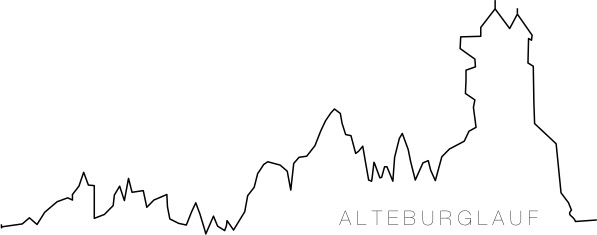 Fragen!?Philipp Petermann, Im Lerchengrund 13, 99334 Amt Wachsenburg OT Holzhausen E-Mail: Philipp.Petermann@web.de (Veranstaltungsverantwortlicher) 